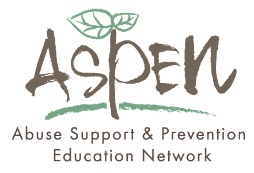 Volunteer ApplicationPlease submit application by mail, or email to: ASPEN PO Box 653Email: info@aspenmt.orgNote about conflict of interest: If you are involved with another organization that might create a conflict of interest and possibly violate our confidentiality policies, you may be unable to volunteer with our organization.Additionally, we cannot accept everyone into our volunteer program, but we appreciate any interest.Have you ever been convicted of a crime? If so, please explain: What is your highest level of education? Less than High School High School/GED Two-Year College Degree (e.g., A.A.) Four-Year College Degree (e.g., B.A., B.S.) Master's Degree Doctoral Degree Professional Degree (e.g., J.D., M.D.)Please list any degrees, degrees in progress, or certifications below: Are you interested in volunteering with ASPEN as part of an internship/practicum? YesNoAre you volunteering to fulfill another community service requirement? YesNoRelevant Volunteer/Work Experience (Attach separate sheet if you need more space.)References (Please include a minimum of two and a maximum of three references. Please exclude relatives or close friends.)Please make sure to sign the reference release form included below.Please indicate which volunteer position(s) you are interested in. (Check all that apply.)Reference Contact ConsentBackground CheckIn order to help with the cost of background checks and volunteer training, we do request a $10 application fee at the time of interview.  If this is in anyway prohibitive please speak with a ASPEN staff member.I, 				, authorize ASPEN to run a background check.         (Print Name)OFFICE USE$10.00   Paid (Y/N) ______						Method of Payment_______Date of ApplicationFirst NameFirst NameMiddle InitialLast NameDate of BirthAddressPhone NumberEmail AddressCurrently Employed? (Y/N)Employer                                PositionEmergency Contact NameRelationship                                Phone NumberOrganizationPositionDate(s) of ServiceNameRelationshipPhone NumberPositionDescriptionTime CommitmentRequirementsClient Advocacy VolunteerStaff the 24-hour support lineWork 1-on-1 with clients2-12 hours/twice per monthBackground checkVolunteer training (4 hours)Direct service training (4 hours)6+ hours of shadowing trained client advocatesCommunity Education and Outreach VolunteerWork with the Community Educator to help create and present education programsAs neededBackground check Volunteer training (4 hours)Educational training as neededVolunteer ReceptionistFilingBookkeepingData entryAnswering phonesPicking up mail3-4 hours/weekBackground checkVolunteer training (4 hours)Database training as neededCommittee MemberVolunteer to help with one of ASPEN’s operational committees1-2 hours/monthBackground checkInterview with Executive Director ASPEN House VolunteerVolunteer to help with minor repairs, cleaning, gardening, yardworkPickups and deliveries of donations as neededAs neededBackground checkVolunteer training (4 hours)I, _______________________, authorize ASPEN to contact the above references.            (Print Name)(Volunteer Applicant Signature: By typing your name here, you are digitally signing this document.)(Date)(Volunteer Applicant Signature: By typing your name here, you are digitally signing this document.)(Date)